大高情研R03－105号令和３年 11月12日関係高等学校　校　　長　様教科「情報」授業担当者　様大阪府高等学校情報教育研究会会　長　覚前　潔（府立茨木西高等学校　校長）大阪府高等学校情報教育研究会 地区部会のご案内日頃より本研究会の活動にご理解ご協力をいただき、誠にありがとうございます。さて、標記の件につきまして、下記のとおり地区部会を実施します。なお、今回は大阪府立夕陽丘高等学校と大阪府立摂津高等学校において、同時開催いたします。二つの会場をオンラインで接続し、実施いたします。お近くの会場校に、奮ってご参加ください。記１．日時　令和３年12月17日（金） 15：00～17：00※30分前より受付を開始致します。２．会場　大阪府立夕陽丘高等学校　本館２F　ＬＡＮ教室JR環状線「桃谷」駅より、西へ約0.5ｋｍOsaka Metro（谷町線）「四天王寺前夕陽ヶ丘」駅より、東へ約0.9ｋｍ。大阪府立摂津高等学校 ２棟４F 第１ＬＡＮ教室阪急京都線　「摂津市駅」から東へ500mJR京都線　　「千里丘駅」から東南へ1200m３．内容　授業・教材の情報交換自作教材をお持ちの方は当日是非ご持参ください。４．連絡　会員登録がお済みでない方は、アンケートフォーム（下のＱＲコード）より会員登録をお願いします。（会費は当日納入可能です）※既に会費を納入された方でも、アンケートフォームでの登録がまだの方は会員登録が完了しておりませんので、ご登録よろしくお願い致します。　　以上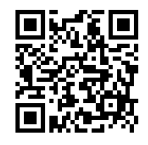 